Interagency ProcessReferral enquiryCheck and Process referralAll referral information presentAOD assessmentCYF reportsCheck Youth willingness to attendAccepted referralArrange pre admission meeting – Odyssey (normally their key                                             worker)/Youth/Family/Significant others/CYF SW/AOD service/Other                involved services – either in person or out of town via phone		Thing included in the meeting:Goal(s) in coming to the programmeGive information about program – show around or DVD and Information packBook to review meeting for first and second week with all involved. Outline that after these               2 meetings is a 4 weekly review meeting, book at this meeting.Outline programmeOutline expectations – rulesWho is their Key workerWho are the key people in the youth life – contact information including people not to have                contactPost programme Goals – work/training, where they will be livingConsider place of other supports while at Odyssey (ie mentors)Family involvement – expectation, way it can occur, any funding of family contact from out               of townFamily counselling option – required and who will do this?Clear exit plan including planned and unexpected. Outline people role in the plan and the                expectationsHow contact occurs – weekly email updates to services, when family updates, family phone                callsAny detox concernsAny medication mattersAdmission formsComplete admission treatment plan with GoalsAre other pre admission orientation visits required?Review meeting first, second week and then a 4 weekly review timesWhat’s working well?ChallengesProgramme goals – have they reached their goalsPost Programme goalsReview contactReview exit plansOther supports neededBook next meetingExit/Post programmeEnsure all involved aware of exit Arrange a meeting in person or out town via phoneAgreed follow-up plan – review residential treatment/maintenance planRole of outreachGoals outside programDischarge/transition summary from residential 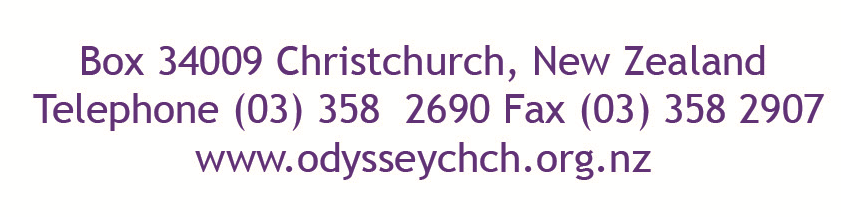 